Ministério da Educação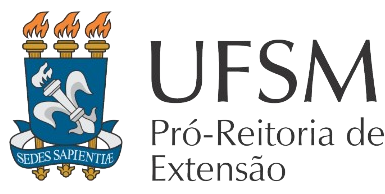 Universidade Federal de Santa Maria Pró-Reitoria de ExtensãoSubdivisão de  GeoparquesANEXO IFICHA DE INSCRIÇÃO EDITAL 81/2022/PRE/UFSM______________________________Assinatura (pode ser digitalizada)INFORMAÇÕES PESSOAISINFORMAÇÕES PESSOAISINFORMAÇÕES PESSOAISNome:Nome:Nome:Curso/Programa:Curso/Programa:Curso/Programa:Semestre:Semestre:Semestre:RG:RG:CPF:Possui Benefício Socioeconômico?  ( ) Não	( ) SimPossui Benefício Socioeconômico?  ( ) Não	( ) SimPossui Benefício Socioeconômico?  ( ) Não	( ) SimTrabalha fora do horário de aula?( ) Não              ( ) Sim Onde? Onde?DADOS BANCÁRIOSDADOS BANCÁRIOSDADOS BANCÁRIOSBanco:Banco:Banco:Agência:Nº. Conta-Corrente:Nº. Conta-Corrente:CONTATOCONTATOCONTATOEndereço (Rua, Avenida):Endereço (Rua, Avenida):Endereço (Rua, Avenida):Bairro:Bairro:Bairro:Cidade:Cidade:Cidade:Telefone/WhatsApp:E-mail:E-mail:DISPONIBILIDADE DE HORÁRIOS PARA TRABALHODISPONIBILIDADE DE HORÁRIOS PARA TRABALHODISPONIBILIDADE DE HORÁRIOS PARA TRABALHODISPONIBILIDADE DE HORÁRIOS PARA TRABALHODISPONIBILIDADE DE HORÁRIOS PARA TRABALHODISPONIBILIDADE DE HORÁRIOS PARA TRABALHOTurnoSegunda-feiraTerça-feiraQuarta-feiaQuinta-feiraSexta-feiraManhãTardeNoite